Câmara Municipal de Congonhinhas Rua: Oscar Pereira de Camargo, 396 – Centro – Fone: (43) 3554.1361- Cep: .86.320-000 - Congonhinhas – Pr.26ª REUNIÃO ORDINÁRIA A SER REALIZADA EM 30/08/2022.		              PAUTA DO DIA:PROJETOS DE LEI EM APRESENTAÇÃO:SUBSTITUIÇÃO DO PROJETO DE LEI Nº 043/2022, que dispõe sobre o reajuste do piso salarial dos Agentes Comunitários de Saúde (ACS), Agente de Combate às Endemias (ACE) do Município de Congonhinhas, e dá outras providências;PROJETO DE LEI Nº 034/2022, que autoriza o Executivo Municipal a permutar a realização de serviços, mediante uso de veículos, máquinas e equipamentos de propriedade do Município de Congonhinhas, bem como servidores e insumos, com autorização de uso de solo situado na zona rural, para utilização, exploração e extração de pedras, nos termos que específica.PROJETOS DE LEI EM APRECIAÇÃO:PROJETO DE LEI LEGISLATIVO Nº 010/2022, que dispõe sobre a concessão de Título de Utilidade Pública à Associação de Catadores de Materiais Recicláveis de Congonhinhas e Região – ACMRC, e dá outras providências;PROJETO DE LEI LEGISLATIVO Nº 011/2022, que dispõe sobre a Concessão de Título de Utilidade Pública à Associação de Cafés Especiais do Norte Pioneiro do Paraná – ACENPP, e dá outras providências;PROJETO DE LEI Nº 040/2022, que altera o dispositivo no caput dos artigos 1º e 4º da Lei Municipal nº 1.132 de 23 de fevereiro de 2022, autorizando o Executivo Municipal a proceder ao fornecimento gratuito de materiais escolares os alunos matriculados na rede municipal de ensino público e dá outras providências;SUBSTITUIÇÃO PROJETO DE LEI Nº 041/2022, que altera o disposto no caput dos artigos 9º e 11º da Lei Municipal nº 1.025 de 24 de abril de 2019, acrescenta parágrafo único ao artigo 9º e acrescenta § 2º ao artigo 8º da referida lei, e dá outras providências;PROJETO DE LEI Nº 042/2022, que dispõe sobre a abertura de crédito adicional Especial com finalidade de viabilizar atendimento à solicitação da Secretaria de Justiça, Família e Trabalho (Sejuf), para devolução de recurso referente a saldo de prestação de contas dos anos anteriores dos recursos PCD (incentivos à Pessoa Com Deficiência) referentes aos anos de 2017 e 2018, e dá outras providências.OFÍCIOS/INDICAÇÕES:PEDIDO DE VEREADOR LUCIMAR ANGELO DE LIMA:1- Indica ao setor responsável, para providenciar placa de identificação de Rua sem saída para a Avenida São Paulo e para a Rua Joaquim Geraldino Figueiredo, após cruzamento com a Rua Manoel Antônio de Paiva.PEDIDOS DO VEREADOR CHELSE MARCOLINO SIMÕES:1- Indica ao setor competente, que seja feito a instalação de Luz na quadra do Patrimônio Vaz e a tabela de basquete que seja reforçada a sua estrutura; 2- Indica ao setor competente, que seja feito a construção de muros no local que fica Caixa d'água no Patrimônio Nossa Senhora do Carmo (Vaz), visando assim, a preservação, segurança do local e dos moradores, haja visto, questões sanitárias;PEDIDOS DO VEREADOR JOELGLERSON RICARDO DE LIMA:1- Reitera Indicação ao órgão competente, que seja feito manutenção nas estradas que dá acesso Banco da Terra fazenda Congonhinhas;2- Reitera indicação ao órgão competente, que seja feito o serviço de empedramento na estrada principal do Bairro do Gino, que dá acesso as propriedades dos Srs. Moraes, Dilão, João, Nazareno e Sebastião.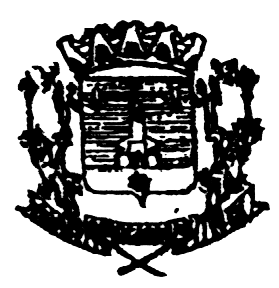 